Nid yw'n anodd i archifau ac amgueddfeydd gasglu treftadaeth ddiwylliannol. Mae'r anawsterau'n dechrau wrth geisio sicrhau bod y deunydd a gasglwyd ar gael i’r cyhoedd, a bod modd iddynt ei ddefnyddio. Trafodwch.Cododd pob math o heriau yn ystod COVID-19 a'r cyfnodau clo wrth geisio cael gafael ar wybodaeth, ei defnyddio a’i deall. Rhowch fraslun o rai ohonynt, gan gynnwys enghreifftiau, a dywedwch sut, yn eich barn chi, y gellid goresgyn heriau o'r fath yn y dyfodol.Mae cyhoeddi a gwerthu llyfrau print yn dal i fod yn ddiwydiant llewyrchus ar ddechrau'r unfed ganrif ar hugain. Pam, yn eich barn chi, y mae hyn yn wir?Beth, yn eich barn chi, yw gwerth neu swyddogaeth barhaus y llyfrgell gyhoeddus yn yr 'oes wybodaeth'?  Defnyddiwch nifer o enghreifftiau gwahanol i ategu eich dadl.Beth yw rhai o'r prif faterion i'w hystyried wrth ddefnyddio deunydd hanesyddol at ddibenion ymchwil?Beth yw sensoriaeth ac a oes modd, ar unrhyw adeg, cyfiawnhau ei defnyddio mewn cymdeithas ddemocrataidd? Trafodwch hyn, gan roi enghreifftiau o nifer o gyfryngau.  Beth yw 'twyllwybodaeth' a 'chamwybodaeth' a pha risgiau posibl y maent yn eu hachosi? Wrth drafod, defnyddiwch ddigwyddiadau cyfoes o'r blynyddoedd diwethaf yn enghreifftiau.Gall unigolion wynebu pob math o rwystrau wrth chwilio am wybodaeth a chael gafael arni. Disgrifiwch y rhwystrau posibl hyn, a pha gamau y gellid eu cymryd i gynorthwyo pobl i'w goresgyn.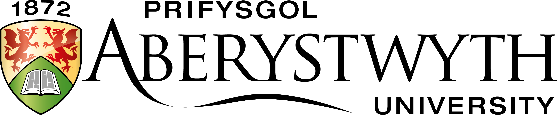 ARHOLIADAU MYNEDIADCHWEFROR 2023ASTUDIAETHAU GWYBODAETHAmser: 1.5 awr (90 munud)ASTUDIAETHAU GWYBODAETHAmser: 1.5 awr (90 munud)